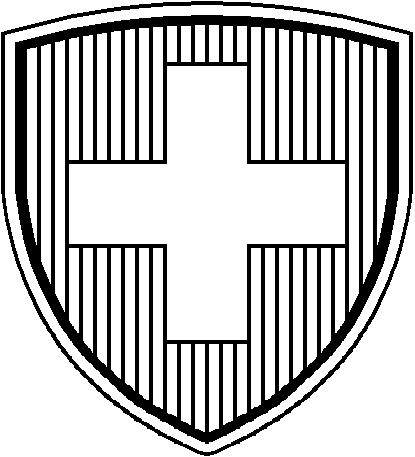 Schweiz / Suisse / Svizzera / Switzerland / ШвейцаріяДодаток / Annex  Schweiz / Suisse / Svizzera / Switzerland / ШвейцаріяДодаток / Annex  Schweiz / Suisse / Svizzera / Switzerland / ШвейцаріяДодаток / Annex  Schweiz / Suisse / Svizzera / Switzerland / ШвейцаріяДодаток / Annex  Schweiz / Suisse / Svizzera / Switzerland / ШвейцаріяДодаток / Annex  Schweiz / Suisse / Svizzera / Switzerland / ШвейцаріяДодаток / Annex  Швейцарія / SwitzerlandШвейцарія / SwitzerlandТермічно оброблене молоко і молочні продукти / Heat treated milk and dairy productsТермічно оброблене молоко і молочні продукти / Heat treated milk and dairy productsНомер сертифіката / Certificate reference number*:Номер сертифіката / Certificate reference number*:Номер сертифіката / Certificate reference number*:Вид (наукова назва) /Species (Scientific name)Вид (наукова назва) /Species (Scientific name)Підприємство-виробник /Manufacturing plantКількість упаковок / Number of packagesКількість упаковок / Number of packagesВид пакування /Type of packagingВага нетто / Net weightПідпис / Signature:Підпис / Signature:Підпис / Signature:Підпис / Signature:Підпис / Signature:Підпис / Signature:Підпис / Signature:Офіційний ветеринарний лікар/ Офіційний інспектор / Official veterinarian/ Official inspectorПрізвище (великими літерами)/Name (in capitals letters):					Кваліфікація та посада/ Qualification and titleДата / Date:						Підпис/  Signature:Печатка/Stamp:Офіційний ветеринарний лікар/ Офіційний інспектор / Official veterinarian/ Official inspectorПрізвище (великими літерами)/Name (in capitals letters):					Кваліфікація та посада/ Qualification and titleДата / Date:						Підпис/  Signature:Печатка/Stamp:Офіційний ветеринарний лікар/ Офіційний інспектор / Official veterinarian/ Official inspectorПрізвище (великими літерами)/Name (in capitals letters):					Кваліфікація та посада/ Qualification and titleДата / Date:						Підпис/  Signature:Печатка/Stamp:Офіційний ветеринарний лікар/ Офіційний інспектор / Official veterinarian/ Official inspectorПрізвище (великими літерами)/Name (in capitals letters):					Кваліфікація та посада/ Qualification and titleДата / Date:						Підпис/  Signature:Печатка/Stamp:Офіційний ветеринарний лікар/ Офіційний інспектор / Official veterinarian/ Official inspectorПрізвище (великими літерами)/Name (in capitals letters):					Кваліфікація та посада/ Qualification and titleДата / Date:						Підпис/  Signature:Печатка/Stamp:Офіційний ветеринарний лікар/ Офіційний інспектор / Official veterinarian/ Official inspectorПрізвище (великими літерами)/Name (in capitals letters):					Кваліфікація та посада/ Qualification and titleДата / Date:						Підпис/  Signature:Печатка/Stamp:Офіційний ветеринарний лікар/ Офіційний інспектор / Official veterinarian/ Official inspectorПрізвище (великими літерами)/Name (in capitals letters):					Кваліфікація та посада/ Qualification and titleДата / Date:						Підпис/  Signature:Печатка/Stamp: